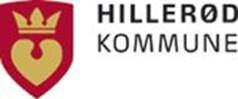 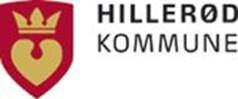 Hillerød Kommune By og MiljøTrollesmindealle 27, 3400 HillerødTlf. 7232 2170, E-mail: 
miljo@hillerod.dkAnsøgning/anmeldelse vedr. etablering af boringAnsøgningen/anmeldelsen skal sendes til Hillerød Kommune, By og Miljø, Trollesmindealle 27, 3400 Hillerød eller mailes til 
miljo@hillerod.dkAnsøgerRekvirent, rådgiver eller entreprenør.Navn:                                                              E-mail:Adresse:                                                          By:Kontaktperson:                                                Tlf.:                 Fax:Navn:                                                              E-mail:Adresse:                                                          By:Kontaktperson:                                                Tlf.:                 Fax:LokalitetAdresse:                                                          By:Matrikel nummer:                                                       Kortbilag vedlæggesAdresse:                                                          By:Matrikel nummer:                                                       Kortbilag vedlæggesGrundejerNavn:  Adresse:                                                          By:Kontaktperson:                                                Tlf.:                 Fax:Navn:  Adresse:                                                          By:Kontaktperson:                                                Tlf.:                 Fax:Borings-ejerNavn:  Adresse:                                                          By:Kontaktperson:                                                Tlf.:                 Fax:Navn:  Adresse:                                                          By:Kontaktperson:                                                Tlf.:                 Fax:BoringstypeA- boring:B-boring:   Vedlæg et kort og angiv placering af boring.  Vedlæg et kort og angiv placering af boring.  Vedlæg et kort og angiv placering af boring.  Vedlæg et kort og angiv placering af boring.  Formål med boring:   Formål med boring:   Formål med boring:   Formål med boring: Forventet udført i perioden:                     Start  d.________________ Afsluttet d.______________Forventet anvendt i perioden:                 Start  d.________________ Afsluttet d.______________Forventet udført i perioden:                     Start  d.________________ Afsluttet d.______________Forventet anvendt i perioden:                 Start  d.________________ Afsluttet d.______________Forventet udført i perioden:                     Start  d.________________ Afsluttet d.______________Forventet anvendt i perioden:                 Start  d.________________ Afsluttet d.______________Forventet udført i perioden:                     Start  d.________________ Afsluttet d.______________Forventet anvendt i perioden:                 Start  d.________________ Afsluttet d.______________Boringsdata: Boringstype ____________________________ Boremetode _________________________________Forventet boredybde ________________ m.u.t. Filtersætning_____________________________m.u.t.Boredimension _____________________mm    Filterdimension __________________________  mm     Boringsdata: Boringstype ____________________________ Boremetode _________________________________Forventet boredybde ________________ m.u.t. Filtersætning_____________________________m.u.t.Boredimension _____________________mm    Filterdimension __________________________  mm     Boringsdata: Boringstype ____________________________ Boremetode _________________________________Forventet boredybde ________________ m.u.t. Filtersætning_____________________________m.u.t.Boredimension _____________________mm    Filterdimension __________________________  mm     Boringsdata: Boringstype ____________________________ Boremetode _________________________________Forventet boredybde ________________ m.u.t. Filtersætning_____________________________m.u.t.Boredimension _____________________mm    Filterdimension __________________________  mm       Hvornår forventes boringen sløjfet:   Hvornår forventes boringen sløjfet:   Hvornår forventes boringen sløjfet:   Hvornår forventes boringen sløjfet: Vilkår i forbindelse med UDFØRELSE af boringer og brøndeAnsøgning/anmeldelse af boring skal ske i henhold til Miljøministeriets bekendtgørelse nr. 1260 af 28. oktober 2013 om udførelse og sløjfning af boringer og brønde på land.Borearbejdet, der kun skal anmeldes, må først begyndes 14 dage efter anmeldelse til Hillerød Kommune, med mindre Hillerød Kommune har indsigelser til borearbejdet. Borearbejdet skal tilrettelægges og udføres således, at arbejdet og boringen ikke medfører risiko for at grundvandet forurenes.Under borearbejdet skal udtagne jordprøver og oplysninger om de gennemborede jordlag noteres. Oplysninger indrappoteres til GEUS.Hvis der under arbejdet træffes på forurenet jord, skal dette anmeldes til Hillerød Kommune som en særskilt anmeldelse.Når en boring ikke længere er i brug, skal ejeren sørge for, at den bliver sløjfet. Sløjfningen skal indberettes til GEUS senest 3 månder efter sløjfningen. Vilkår i forbindelse med UDFØRELSE af boringer og brøndeAnsøgning/anmeldelse af boring skal ske i henhold til Miljøministeriets bekendtgørelse nr. 1260 af 28. oktober 2013 om udførelse og sløjfning af boringer og brønde på land.Borearbejdet, der kun skal anmeldes, må først begyndes 14 dage efter anmeldelse til Hillerød Kommune, med mindre Hillerød Kommune har indsigelser til borearbejdet. Borearbejdet skal tilrettelægges og udføres således, at arbejdet og boringen ikke medfører risiko for at grundvandet forurenes.Under borearbejdet skal udtagne jordprøver og oplysninger om de gennemborede jordlag noteres. Oplysninger indrappoteres til GEUS.Hvis der under arbejdet træffes på forurenet jord, skal dette anmeldes til Hillerød Kommune som en særskilt anmeldelse.Når en boring ikke længere er i brug, skal ejeren sørge for, at den bliver sløjfet. Sløjfningen skal indberettes til GEUS senest 3 månder efter sløjfningen. Vilkår i forbindelse med UDFØRELSE af boringer og brøndeAnsøgning/anmeldelse af boring skal ske i henhold til Miljøministeriets bekendtgørelse nr. 1260 af 28. oktober 2013 om udførelse og sløjfning af boringer og brønde på land.Borearbejdet, der kun skal anmeldes, må først begyndes 14 dage efter anmeldelse til Hillerød Kommune, med mindre Hillerød Kommune har indsigelser til borearbejdet. Borearbejdet skal tilrettelægges og udføres således, at arbejdet og boringen ikke medfører risiko for at grundvandet forurenes.Under borearbejdet skal udtagne jordprøver og oplysninger om de gennemborede jordlag noteres. Oplysninger indrappoteres til GEUS.Hvis der under arbejdet træffes på forurenet jord, skal dette anmeldes til Hillerød Kommune som en særskilt anmeldelse.Når en boring ikke længere er i brug, skal ejeren sørge for, at den bliver sløjfet. Sløjfningen skal indberettes til GEUS senest 3 månder efter sløjfningen. Vilkår i forbindelse med UDFØRELSE af boringer og brøndeAnsøgning/anmeldelse af boring skal ske i henhold til Miljøministeriets bekendtgørelse nr. 1260 af 28. oktober 2013 om udførelse og sløjfning af boringer og brønde på land.Borearbejdet, der kun skal anmeldes, må først begyndes 14 dage efter anmeldelse til Hillerød Kommune, med mindre Hillerød Kommune har indsigelser til borearbejdet. Borearbejdet skal tilrettelægges og udføres således, at arbejdet og boringen ikke medfører risiko for at grundvandet forurenes.Under borearbejdet skal udtagne jordprøver og oplysninger om de gennemborede jordlag noteres. Oplysninger indrappoteres til GEUS.Hvis der under arbejdet træffes på forurenet jord, skal dette anmeldes til Hillerød Kommune som en særskilt anmeldelse.Når en boring ikke længere er i brug, skal ejeren sørge for, at den bliver sløjfet. Sløjfningen skal indberettes til GEUS senest 3 månder efter sløjfningen. Ansøgers underskrift:Dato                         Underskrift/stempel.Ansøgers underskrift:Dato                         Underskrift/stempel.Ansøgers underskrift:Dato                         Underskrift/stempel.Ansøgers underskrift:Dato                         Underskrift/stempel.